Контрольная работа по физиологии зрительного и слухового анализаторовЗадание 1. Подпишите рисунки - обозначьте структуры, отмеченные стрелочками 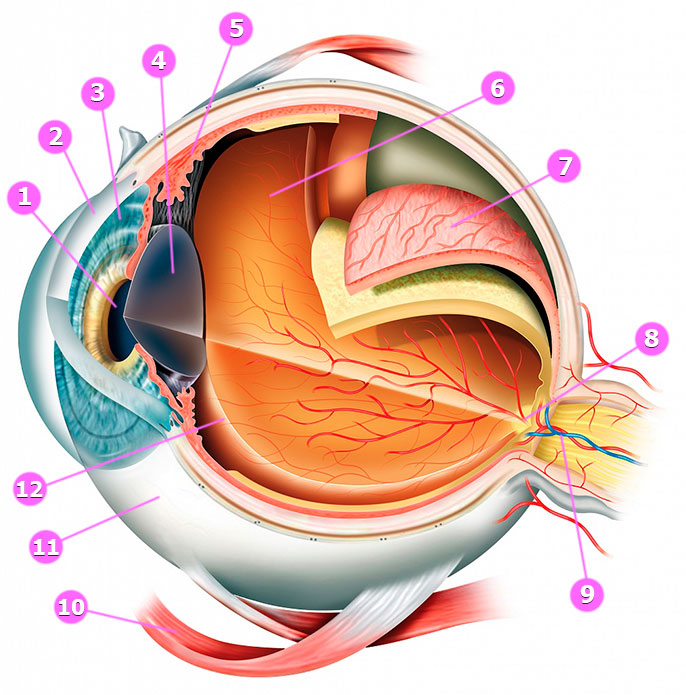 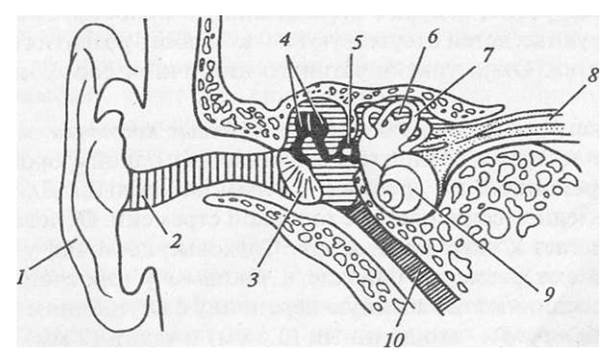 Задание 2. Заполните таблицу «Функции отдельных компонентов органа зрения и слуха»Задание 3. Заполните таблицу «Характеристика отделов зрительного и слухового анализаторов»Орган зренияОрган зренияструктурафункцияСетчатка глазаЗрачокХрусталикРесничная мышцаНаружные глазные мышцыСтекловидное телоЗрительный нервОрган слухаОрган слухаструктурафункцияБарабанная перепонкаСлуховые косточкиПолукружные каналыКортиев органЕвстахиева трубаЗрительный анализаторЗрительный анализаторЗрительный анализаторотделсоставназначениеПериферический (рецепторный)ПроводниковыйЦентральныйСлуховой анализаторСлуховой анализаторСлуховой анализаторотделсоставназначениеПериферический (рецепторный)ПроводниковыйЦентральный